FIFTY-FIRST REGULAR SESSION	OEA/Ser.PNovember 10 to 12, 2021	AG/doc.5726/21 add. 1Guatemala City, Guatemala	10 November 2021VIRTUAL	Original: SpanishItem 5 on the agendaANNUAL REPORT OF THE PERMANENT COUNCIL TO THE GENERAL ASSEMBLYNovember 2020 – November 2021(Reports of the Committees of the Permanent Council)ANNUAL REPORT OF THE PERMANENT COUNCIL TO THE GENERAL ASSEMBLYNovember 2020 – November 2021(Reports of the Committees of the Permanent Council)CP/doc.5742/21		REPORT OF THE CHAIR ON THE ACTIVITIES CARRIED OUT BY THE COMMITTEE ON JURIDICAL AND POLITICAL AFFAIRS 2020–2021 CP/doc.5743/21		REPORT OF THE CHAIR OF THE COMMITTEE ON ADMINISTRATIVE AND BUDGETARY AFFAIRS ON THE PROPOSED PROGRAM-BUDGET OF THE ORGANIZATION FOR 2022CP/doc.5744/21		COMMITTEE ON HEMISPHERIC SECURITY ACTIVITY REPORT (2020-2021)CP/doc.5745/21		REPORT OF THE CHAIR ON THE ACTIVITIES OF THE COMMITTEE ON INTER-AMERICAN SUMMITS MANAGEMENT AND CIVIL SOCIETY PARTICIPATION IN OAS ACTIVITIES 2020-2021 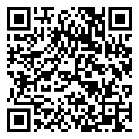 